Unit 6 Lesson 10: Parallel Lines in the Plane1 Translating Lines (Warm up)Student Task StatementDraw any non-vertical line in the plane. Draw 2 possible translations of the line.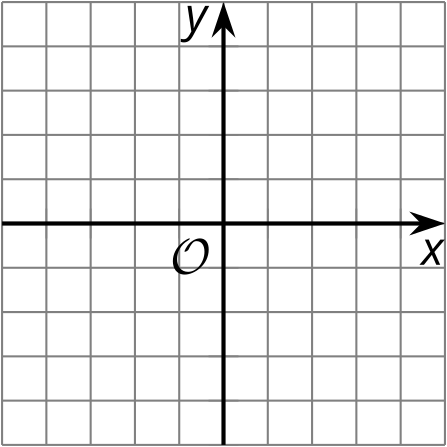 Find the slope of your original line and the slopes of the images.2 Priya’s ProofImages for Launch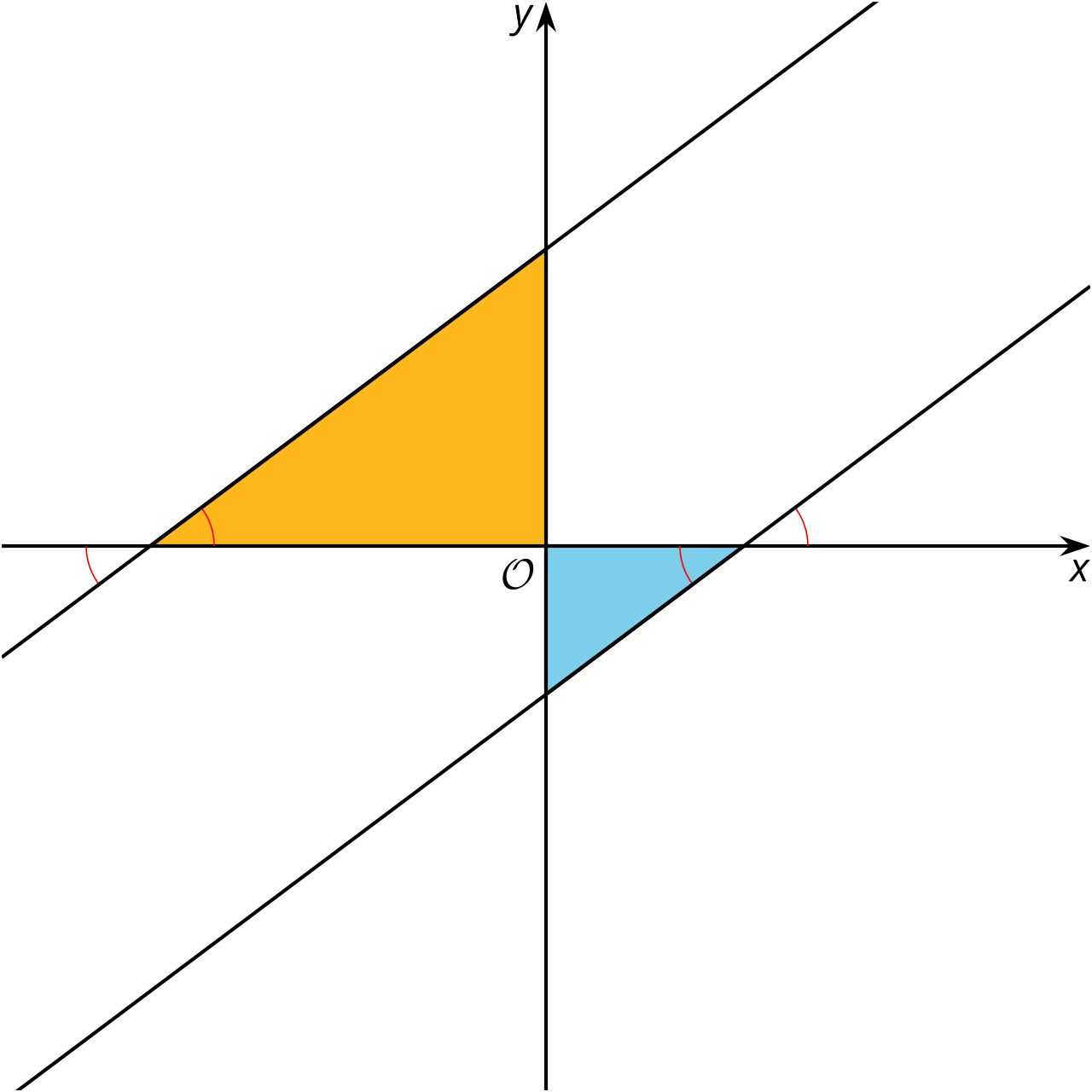 Student Task StatementPriya writes a proof saying:Consider any 2 parallel lines. Assume they are not horizontal or vertical. Therefore they must pass through the -axis as well as the -axis. This forms 2 right triangles with a second congruent angle. Call the angle . The tangent of  is equal for both triangles. Therefore the lines have the same slope.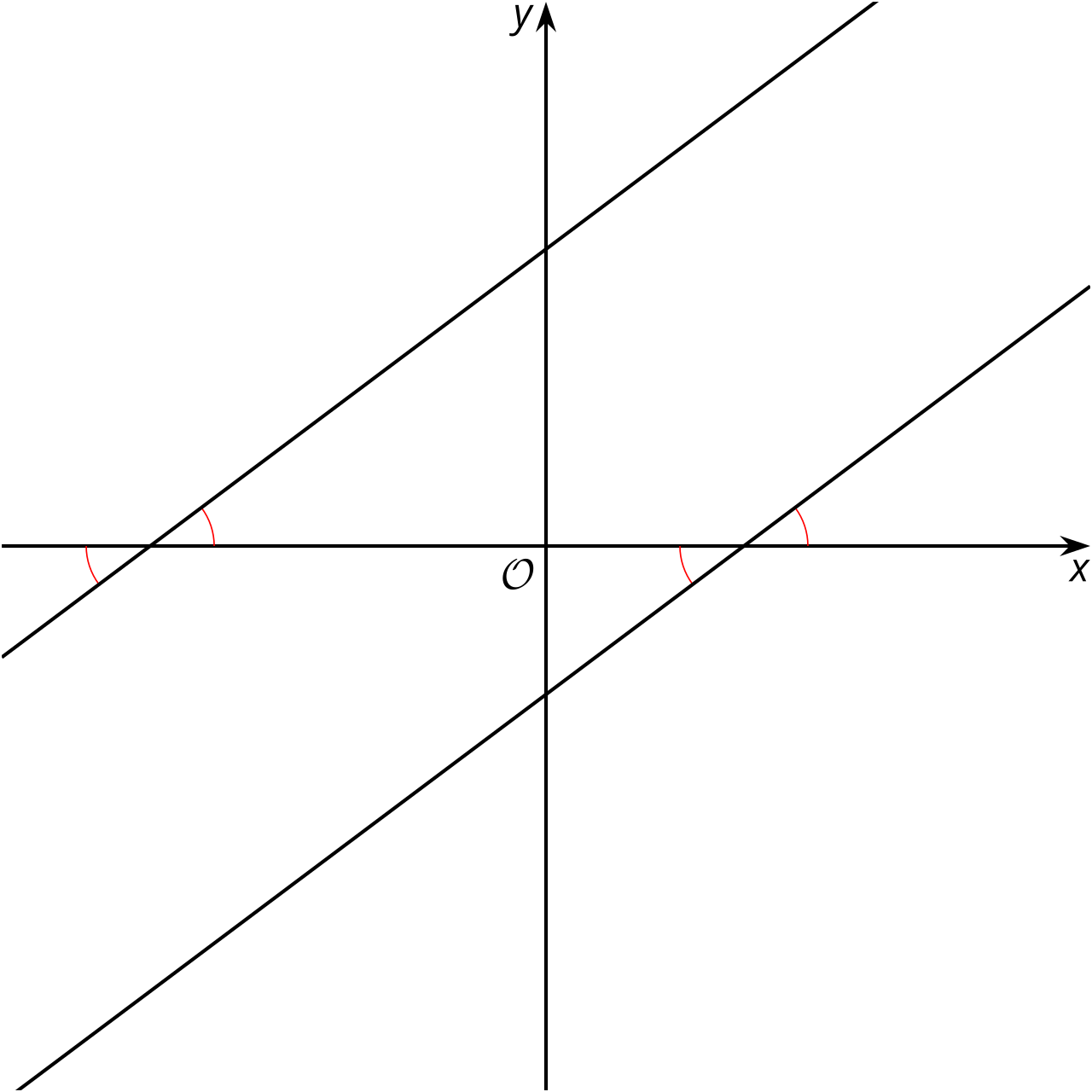 How does Priya know the right triangles have a second congruent angle?Show or explain what it means that the tangent of  is equal for both triangles.How does this prove the slopes of parallel lines are equal?Activity Synthesis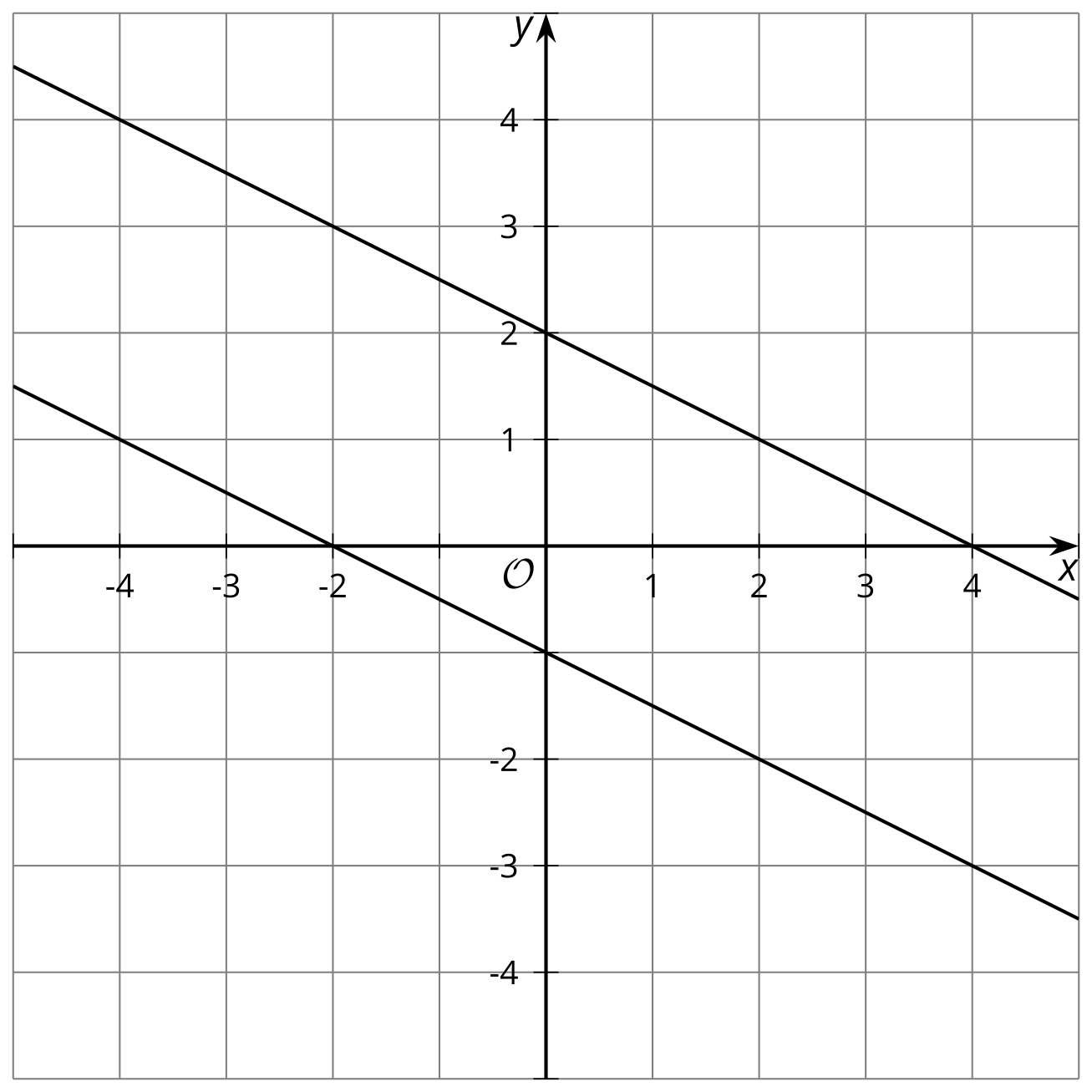 3 Prove Your ParallelogramStudent Task StatementWrite the equation of a line parallel to , passing through .Graph both lines described in the previous question.Draw a parallelogram using the 2 lines you graphed and using  as one of the vertices.Prove that your figure is a parallelogram.Images for Activity Synthesis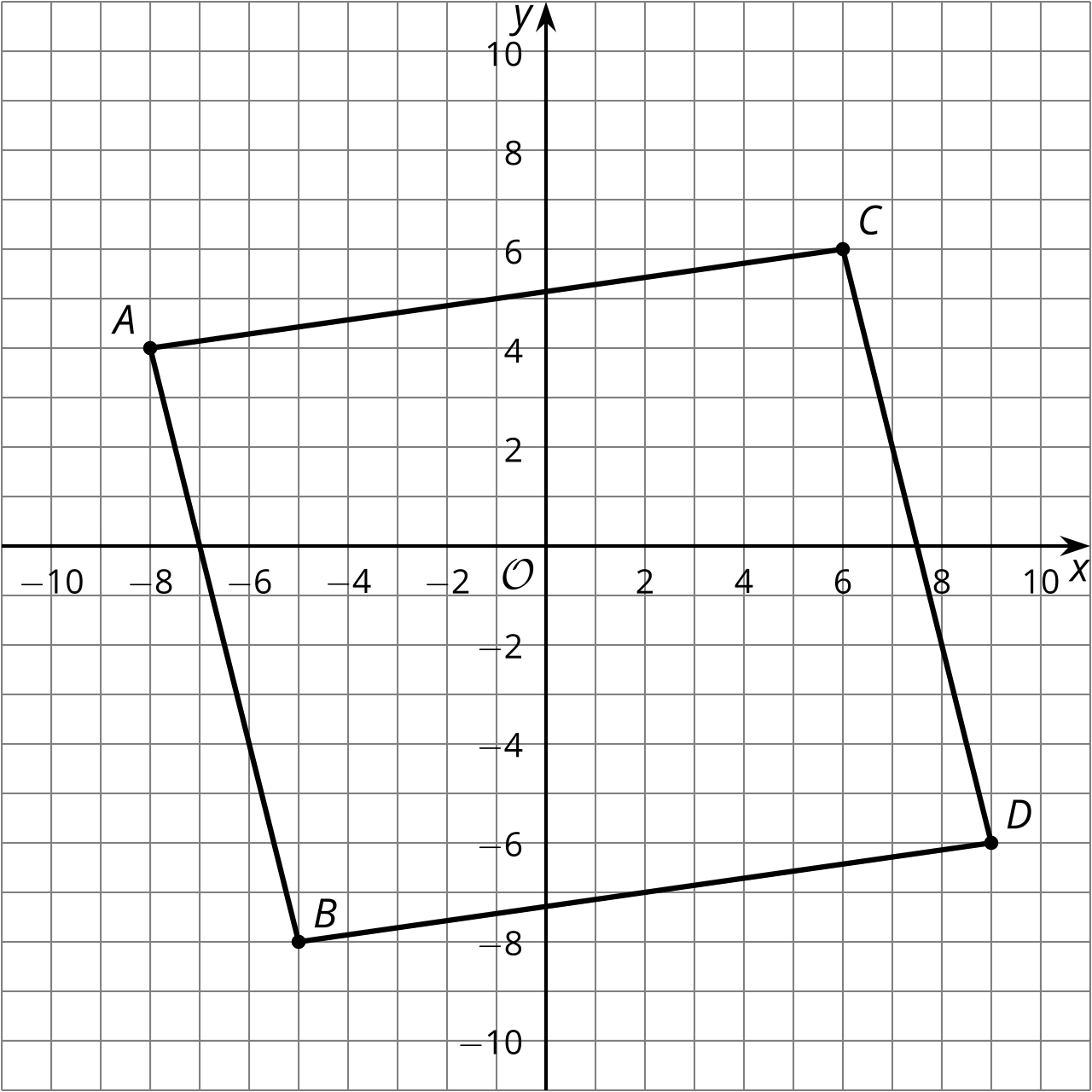 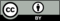 © CC BY 2019 by Illustrative Mathematics®